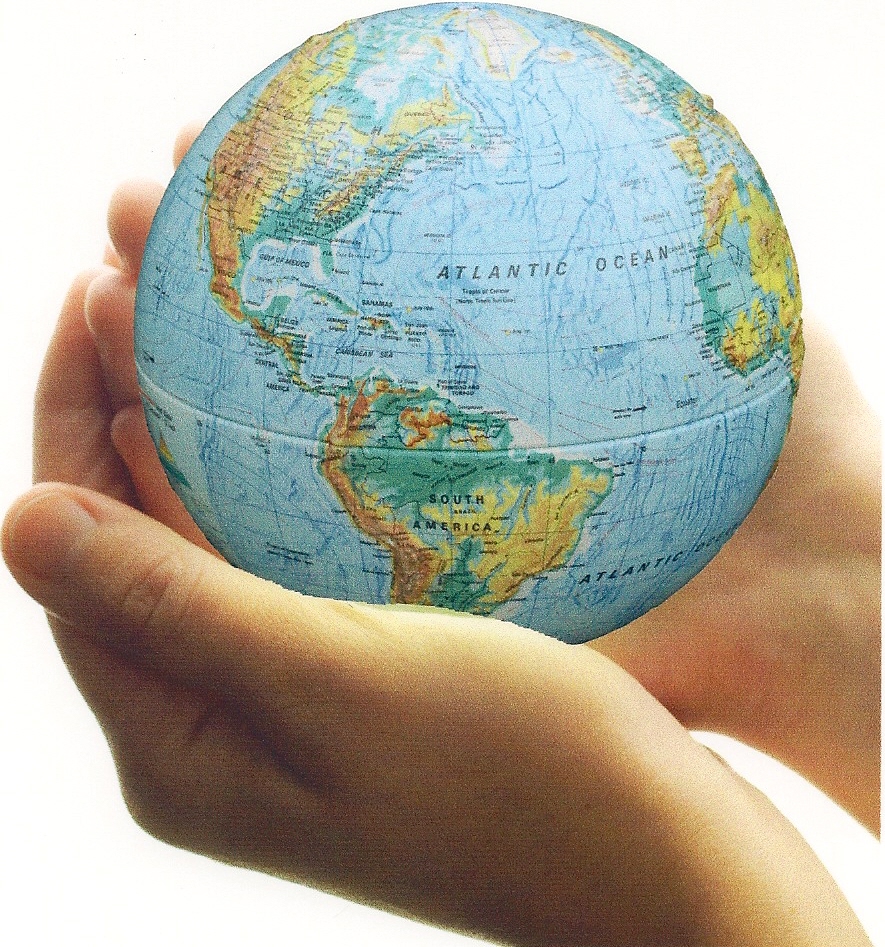 You will need to know the following people, ideas and concepts for the quiz:Classical liberalism, socialism, communism (relationship)Historical context for classical liberalism (Industrial Revolution, Enlightenment, French Revolution, American Revolution)John Maynard Keynes				Adam SmithJohn Stuart MillUtopian Socialists - Robert Owen		Classical conservatism - Edmund Burke			MontesquieuLaissez-faireChartists			Enlightenment		Karl MarxNouveau riche		Universal suffrageFeminismLudditesPolitical and economic spectrum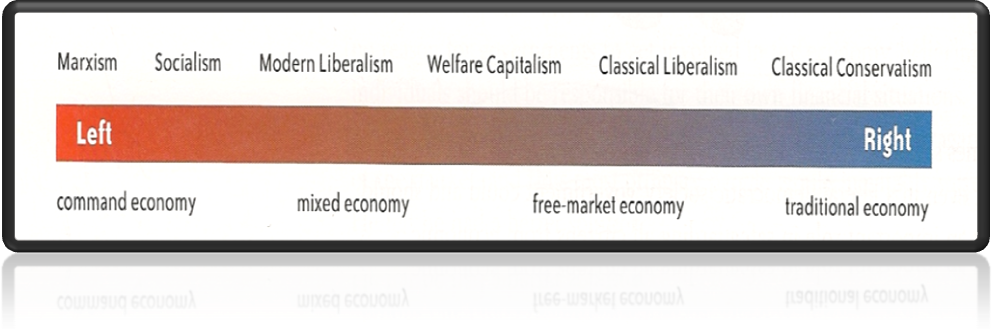 